Анализ анкет независимой оценки качества МБУК «Межпоселенческая библиотека Выборгского района»за 1 квартал 2021 г.В 1 квартале 2021 года в анкетировании в помещении библиотеки приняли участие  12 респондентов. Уровень удовлетворенности качеством предоставляемых услуг учреждения составил - 100%.Оценены следующие показатели:Два респондента не смогли оценить качество оказываемых учреждением услуг по доступности для инвалидов.По результатам анкетирования на сайте библиотеки (Анкета по оценке качества услуг) уровень удовлетворённости качеством оказания услуг учреждения в целом составил 97,3% (110 человек поставили оценку качества). Двадцать три  положительных отзыва о деятельности учреждения оставили посетители Межпоселенческой библиотеки: из них 8 записей к Книге отзывов, 15 – на мероприятия библиотеки в социальных сетях.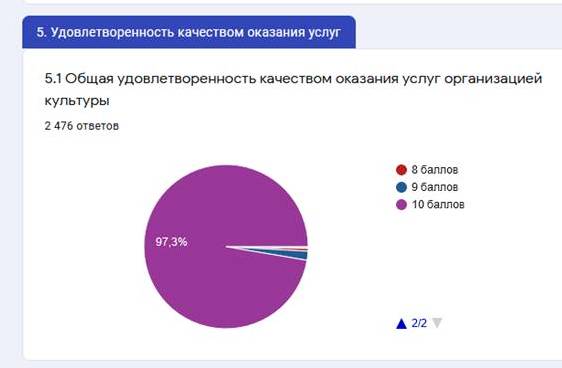 №
п.п.Оценочный показательКоличество респондентов, давших оценкуКоличество респондентов, давших оценкуКоличество респондентов, давших оценкуКоличество респондентов, давших оценкуКоличество респондентов, давших оценку№
п.п.Оценочный показатель543211.Книжный фонд (разнообразие, обновляемость, наполняемость)122Web-сайт библиотеки933Качество обслуживания124Компетентность сотрудников125Исчерпывающая информация об услугах библиотеки9216Библиотечная среда (комфортность)127 Доступность для инвалидов648Мероприятия библиотеки129Удовлетворенность качеством оказания услуг11110Режим работы12